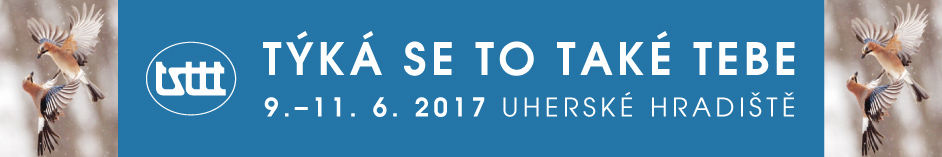 ProgramČTVRTEK 8. 6 2017PRODEJNÍ VÝSTAVA KAKTUSŮ 
8:00 – 18:00, Jezuitská kolej– každoroční prodejní výstava uherskohradišťského kaktusářského spolku CarnegiaPÁTEK 9. 6. 2017PRODEJNÍ VÝSTAVA KAKTUSŮ 
8:00 – 18:00, Jezuitská kolej– každoroční prodejní výstava uherskohradišťského kaktusářského spolku CarnegiaHANZELKA A ZIKMUND – VÝSTAVA FOTOGRAFIÍ
8:00, Galerie Vladimíra Hrocha-  výstava světoznámých cestovatelů se koná ve spolupráci s Muzeem jihovýchodní Moravy ve Zlíně, potrvá do 16. července.O BALYNCE, DOBRÉM ŠTĚNĚTI             8:30 a 10:00, Klub kultury- pohádka pro předškolní děti a děti mladšího školního věku s ekologickou tematikouXIV. DEN PRO PŘÍRODU
9:00 – 17:00, Event centrum, náměstí Velké Moravy, Staré Město- krajský veletrh enviromentálního vzdělávání a výchovy ve Zlínském kraji BAREVNÝ DEN
9:00 – 17:00, Masarykovo náměstí- ekoatrakce a nafukovadla – pojízdné popelářské auto pro děti, skákací hrad a další… Ve spolupráci s Městem Uherské Hradiště, společností EKO-KOM a Sběrné suroviny Uherské Hradiště.MĚSTO PŘÍRODĚ – PŘÍRODA MĚSTU9:00-17:00, nádvoří Reduty, výstava potrvá do 12. června Výstava na 10 tematických panelech prezentuje činnosti, aktivity a projekty, které město Uherské Hradiště v poslední době podniklo na poli péče o městkou zeleň, ochrany životního prostředí, zušlechťování veřejných prostor ve vztahu k městské zeleni nebo v oblasti odpadového hospodářství. Cílem výstavy Město přírodě – příroda městu je zejména zvyšování zájmu obyvatel o životní prostředí města, ve kterém žijí a motivování široké veřejnosti k zapojení do ochrany přírody a zkvalitňování veřejného života.DO PRÁCE NA KOLE15:30 – 16:00, Event centrum, náměstí Velké Moravy, Staré Město- vyhodnocení a losování vítězů soutěže pro cyklisty, chodce i běžcePROMÍTÁNÍ SOUTĚŽNÍCH FILMŮ I.19:30 – 21:30, Reduta- promítání vybraných snímků z 42. mezinárodní filmové soutěže Týká se to také tebeSOBOTA 10. 6. 2017PRODEJNÍ VÝSTAVA KAKTUSŮ 
8:00 – 18:00, Jezuitská kolej- každoroční prodejní výstava uherskohradišťského kaktusářského spolku CarnegiaMĚSTO PŘÍRODĚ – PŘÍRODA MĚSTU
9:00-17:00, nádvoří Reduty, výstava potrvá do 12. června Výstava na 10 tematických panelech prezentuje činnosti, aktivity a projekty, které město Uherské Hradiště v poslední době podniklo na poli péče o městkou zeleň, ochrany životního prostředí, zušlechťování veřejných prostor ve vztahu k městské zeleni nebo v oblasti odpadového hospodářství. Cílem výstavy Město přírodě – příroda městu je zejména zvyšování zájmu obyvatel o životní prostředí města, ve kterém žijí a motivování široké veřejnosti k zapojení do ochrany přírody a zkvalitňování veřejného života.ZÁVODY STRÁGULÍ9:30 – 11:30, Jezuitská zahrada- závody a la Rychlé šípy s Psohlavci Uherské Hradiště, veřejnost vítánaV ZDRAVÉM TĚLE ZDRAVÝ (VZ)DUCH
9:30 – 11:30, Masarykovo náměstí- rodinné dopoledne s centrem AkropolisPROMÍTÁNÍ SOUTĚŽNÍCH FILMŮ II.9:30 – 11:30, Reduta – velký sál- promítání vybraných snímků z 42. mezinárodní filmové soutěže Týká se to také tebePROMÍTÁNÍ SOUTĚŽNÍCH FILMŮ III.14:00 – 17:00, Reduta – velký sál- promítání vybraných snímků z 42. mezinárodní filmové soutěže Týká se to také tebeODPOLEDNE S EKOLOGICKÝM ZEMĚDĚLSTVÍM14:00 – 17:00, Reduta- prezentace ekologického zemědělství, ochutnávky biopotravin a další39. ROČNÍK FOTOGRAFICKÉ SOUTĚŽE – VERNISÁŽ
17:00, Reduta- výstava soutěžních fotografií, včetně kolekce vítězných snímků, které vybrala odborná porota. Výstava potrvá do 17. července. 
SLAVNOSTNÍ PŘIJETÍ NA RADNICI
18:00, radniceGALAVEČER TSTTT 2017                     
20:00, Reduta – velký sál- slavnostní předávání cen filmové a fotografické soutěžeProgram k dispozici na www.tsttt.cz.